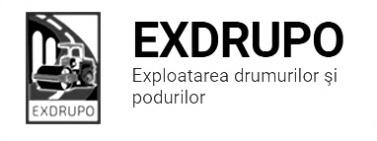 Notă informativăcu privire la lucrările de întreţinere şi salubrizare a infrastructurii rutieresect. Centru: executate 03.11.2021:Salubrizare manuală: str. V. Dokuceaev -0,5 curse, str. Academiei -0,5 curse, str. L. Kaczynski -1 cursă.Amenajare beton asfaltic: șos. Hîncești -Sihastrului -265 m2.Decapare b/a uzat: șos. Hîncești -Sihastrului -200 m2.Frezarea părții carosabile: șos. Hîncești -Sihastrului -60 m2.executate 03-04.11.2021 (în noapte):Salubrizarea mecanizată: str. Ismail, bd. D. Cantemir, bd. I. Gagarin, bd. C. Negruzzi, Aleea Gării, str. Ciuflea, Viaduc, bd. Șt. cel Mare, str. P. Halippa, șos. Hîncești, str. Gh. Asachi, str. V. Alecsandri.planificate 04.11.2021:Salubrizare manuală: str. Sihastrului, str. Sprîncenoaia.Montare borduri: șos. Hîncești -Sihastrului.Decapare b/a uzat: șos. Hîncești -Sihastrului.Amenajare pietriș: șos. Hîncești -Sihastrului.Amenajare beton asfaltic: șos. Hîncești -Sihastrului.sect. Buiucani: 	planificate 04.11.2021:Montare pavaj: com. Țînțăreni, str. V. Alecsandri.Amenajarea pietriș: com. Țînțăreni, str. V. Alecsandri.sect. Rîşcani:executate 03.11.2021:Salubrizarea mecanizată: str. C. Moșilor, str. Albișoara, str. T. Vladimirescu, C. Moșilor, str. Ceucari, str. Socoleni, str. Studenților, str. Dimo, str. Florilor.Salubrizarea manuală: bd. C. Vodă, 19/1 -2 curse.Montare zidării: bd. C. Vodă, 19/1 -37 buc.Demolarea beton: bd. C. Vodă, 19/1 -0,5 m3.Amenajarea pietriș: bd. C. Vodă, 19/1 -4,8 t.planificate 04.11.2021:Montare borduri: bd. C. Vodă, 19/1.Amenajare pietriș: bd. C. Vodă, 19/1.sect. Botanica:executate 03.11.2021:Evacuare gunoi: str. Cernăuți -5 curse.Frezarea părții carosabile: str. Cernăuți -300 m2.executate 03-04.11.2021 (în noapte):Salubrizarea mecanizată: șos. Muncești, str. Burebista, str. Independenței, str. Hr. Botev, str. N. Zelinski, str. Titulescu, bd. Decebal, bd. Traian.planificate 04.11.2021:Frezarea părții carosabile: str. Cernăuți, str. Gr. Botanică.Evacuare gunoi: str. Cernăuți.Amenajare pietriș: com. Țînțăreni, str. I. Creangă.Demontarea beton: str. Gr. Botanică.sect. Ciocana:executate 03.11.2021:Salubrizarea mecanizată: str. Teilor, bd. M. cel Bătrîn, str. A. Russo.Frezarea părții carosabile: str. Teilor -20 m2.Amenajare beton asfaltic: str. Teilor- 3580 m2.executate 03-04.11.2021 (în noapte):Salubrizarea mecanizată: bd. M. cel Bătrîn, str. A. Russo, str. G. Latină, str. P. Zadnipru, str. I. Vieru, str. I. Dumeniuc, str. M. Sadoveanu, str. Studenților.planificate 04.11.2021:Amenajare beton asfaltic: str. Teilor.sect. OCR:executate 03-04.11.2021 (în noapte):Aplicarea marcajului rutier: șos. Muncești -1100 m2.planificate 04.11.2021:Aplicarea marcajului rutier: șos. Muncești.sect. Întreținerea canalizării pluviale:executate 03.11.2021:Reparația canalizării pluviale: str. V. Crucii -8 recept. inst., 3 m3 dezb. bet., 3,m3 sapt. man.,  1 cursă gunoi.Curățirea canalizării pluviale: bd. C. Negruzzi -33 buc., șos. Muncești (canal pluvial) -6 m3 sapat. man., 2 curse gunoi.Spălarea canalizării pluviale: str. I. Ganea, bd. C. Negruzzi, str, V. Crucii.planificate 04.11.2021:Reparația canalizării pluviale: str. V. Crucii, bd. C. Vodă, str. Gr. Botanică, șos. Muncești, 208.Curățirea canalizării pluviale: șos. Muncești (canal pluvial), str. Petricani.sect. Specializat îninfrastructură (pavaj):executate 03.11.2021:Montare pavaj: com. Țînțăreni, str. V. Alecsandri -78 m2.Săpătură manuală: com. Țînțăreni, str. V. Alecsandri -0,75 m3.Excavare/ transportare sol: com. Țînțăreni, str. V. Alecsandri -2 curse.planificate 04.11.2021:Montare pavaj: com. Țînțăreni, str. V. Alecsandri.Amenajarea pietriș: com. Țînțăreni, str. V. Alecsandri.sect. Specializat în infrastructură (restabilirea învelișului asfaltic):executate 03.11.2021:Lichidarea situației de avariere: str. L. Rebreanu -2,5 t, str. M. Drăgan -1,5 t.Amenajare beton asfaltic: str. G. Coșbuc, 22 -73 m2, 5 t (str. egaliz.), str. Ceucari -4 m2, str. M. Drăgan -7 m2.planificate 04.11.2021:Plombare: bd. Șt. Cel Mare.Lichidarea situației de avariere: str. Pajurii.Ex. 022 47 12 93